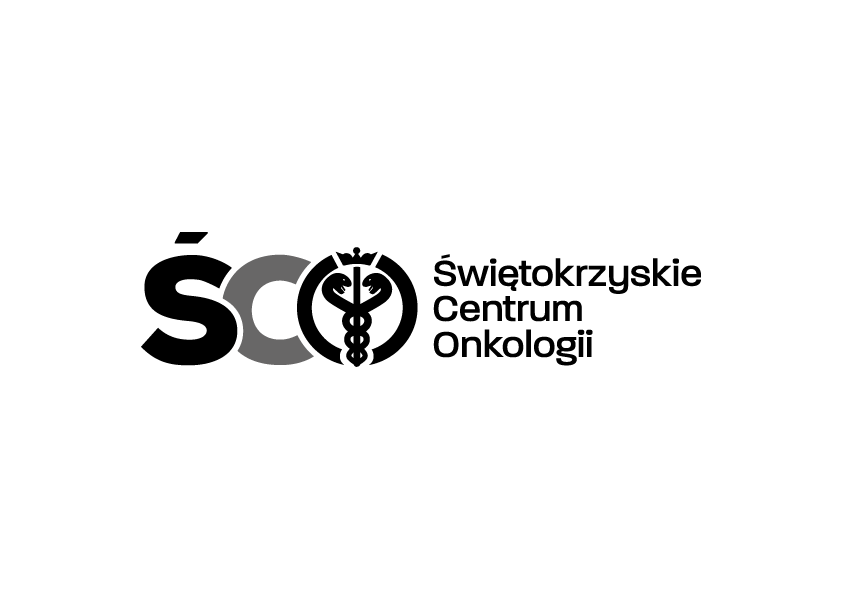 Adres: ul. Artwińskiego 3C, 25-734 Kielce  Dział Zamówień Publicznychtel.: (0-41) 36-74-474/072  fax.: (0-41) 36-74071/481Kielce, dn. 19.12.2023 r.IZP.2411.261.2023.MMOZAWIADOMIENIE O UNIEWAŻNIENIU POSTĘPOWANIADotyczy postępowania: IZP.2411.261.2023.MMO Zakupu wraz z dostawą elektrod bipolarnych dla Kliniki Urologii Świętokrzyskiego Centrum Onkologii w Kielcach.Dyrekcja Świętokrzyskiego Centrum Onkologii w Kielcach zawiadamia o unieważnieniu niniejszego postępowania o zamówienie publiczne w trybie podstawowym bez negocjacji, o którym mowa w art. 275 pkt 1 ustawy Pzp, na postawie z art. 255 pkt 1 ustawy Prawo zamówień  publicznych zp, z powodu niezłożenia żadnej oferty.                                                                                                                   Z poważaniem                                                                                      Z-ca Dyrektora ds. Prawno – Inwestycyjnych                                                                                                                                               Krzysztof Falana